臺南市永福國小111學年度上學期學生課後社團教師介紹羽球社ABCD班教師：林秀文老師中華民國羽球協會團體理事86年永華國小羽球教練至今84年永福國小羽球社團教練至今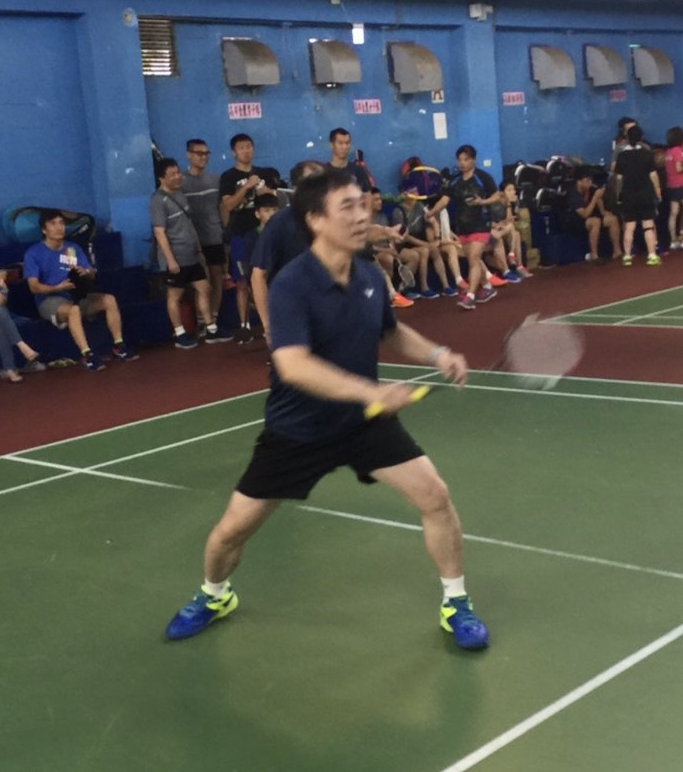 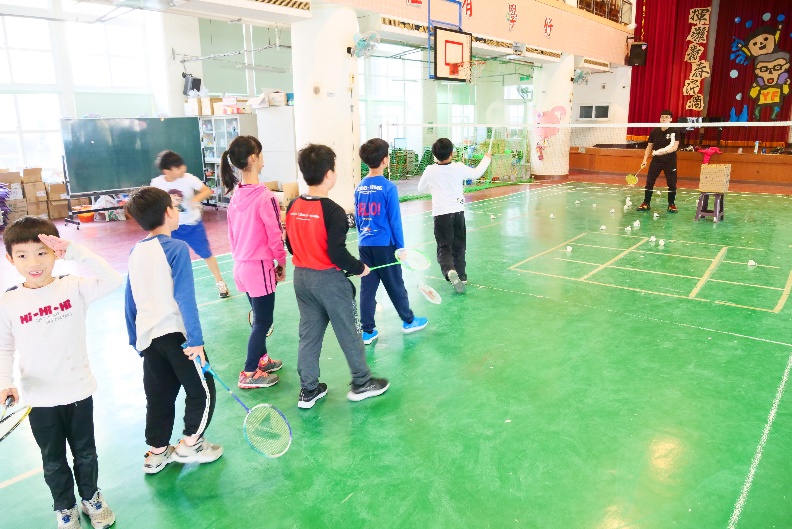 臺南市永福國小111學年度上學期學生課後社團教師介紹桌球社AB李盈萱老師大專運女子桌球團體第8名 現任忠孝國中桌球隊助教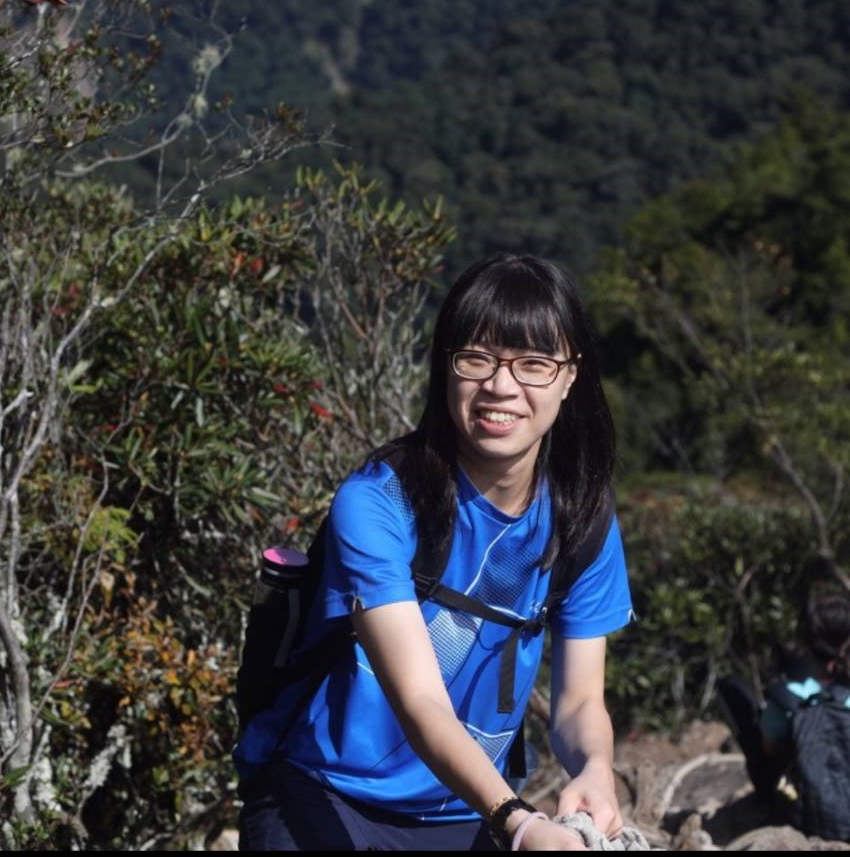 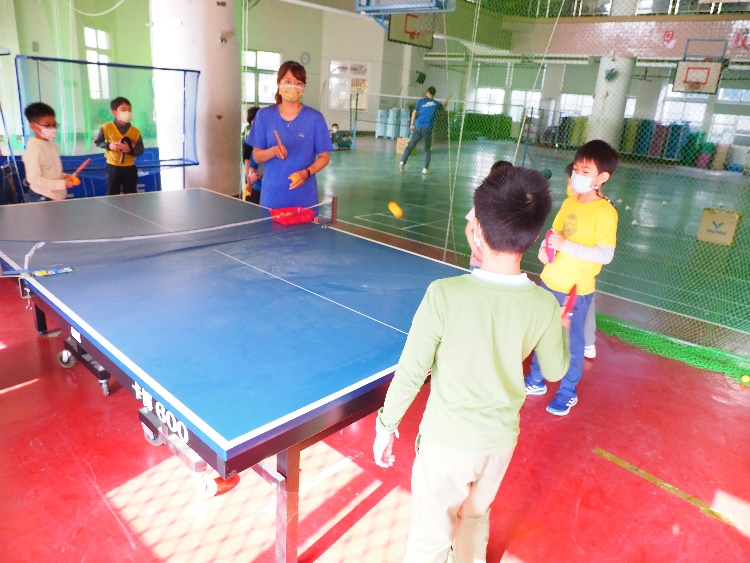 臺南市永福國小111學年度上學期學生課後社團教師介紹童軍劉克全老師台南市童軍主任委員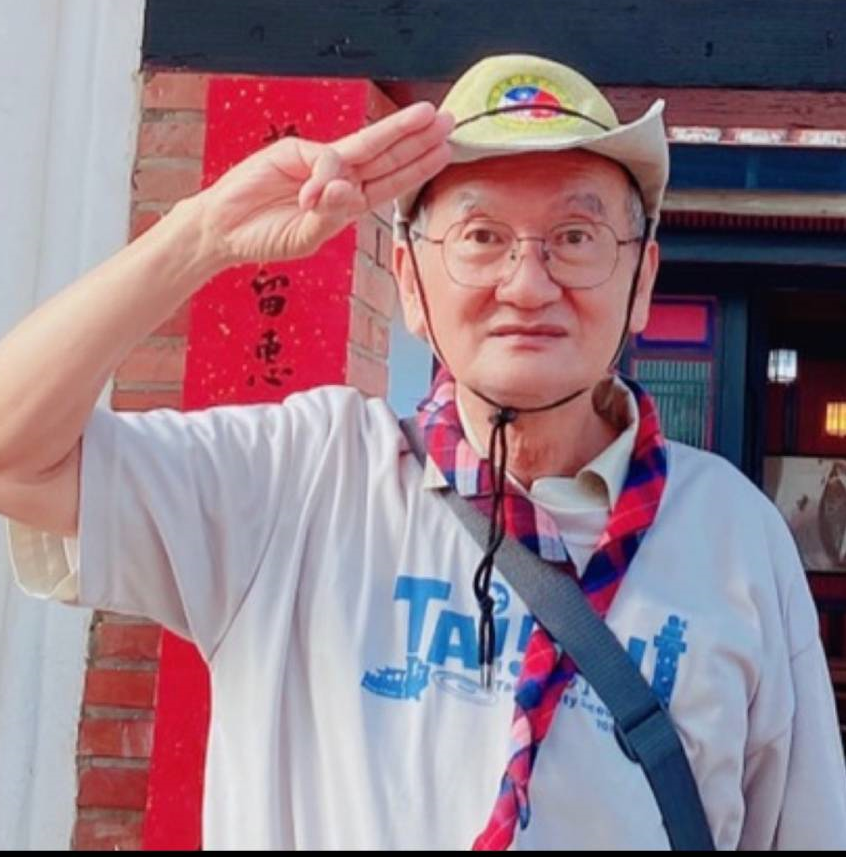 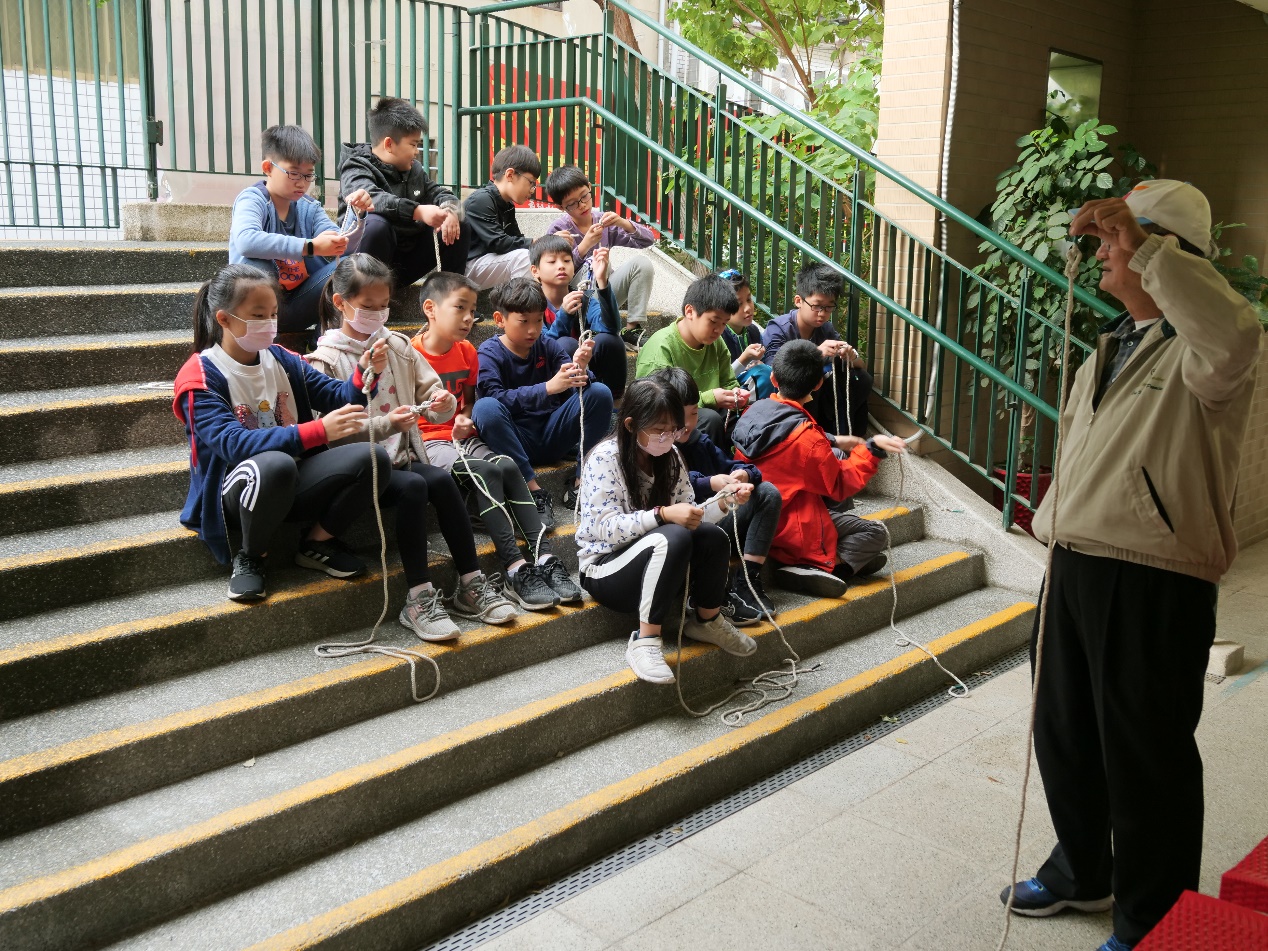 臺南市永福國小111學年度上學期學生課後社團教師介紹空手道周泰安老師龍慶空手道館教練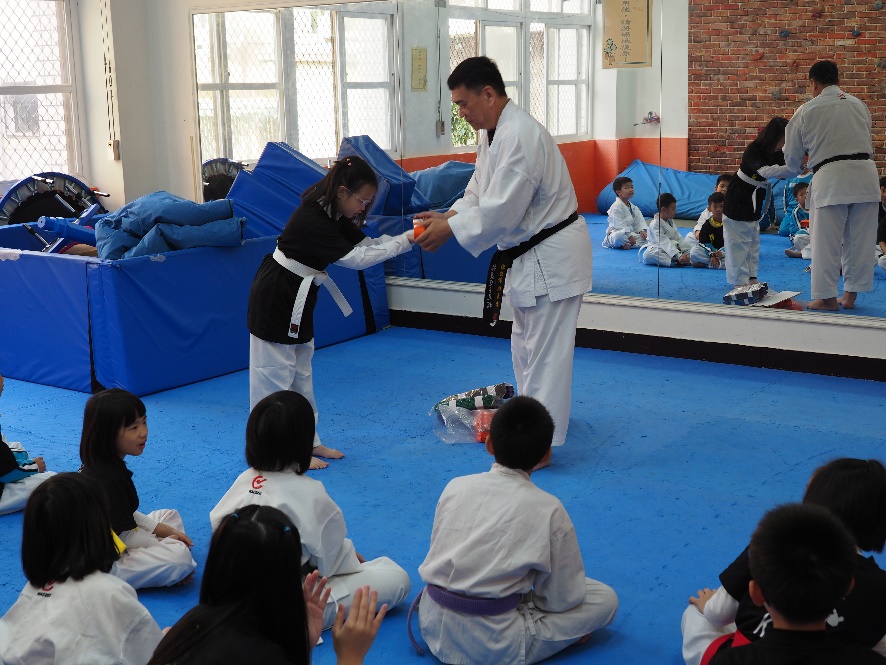 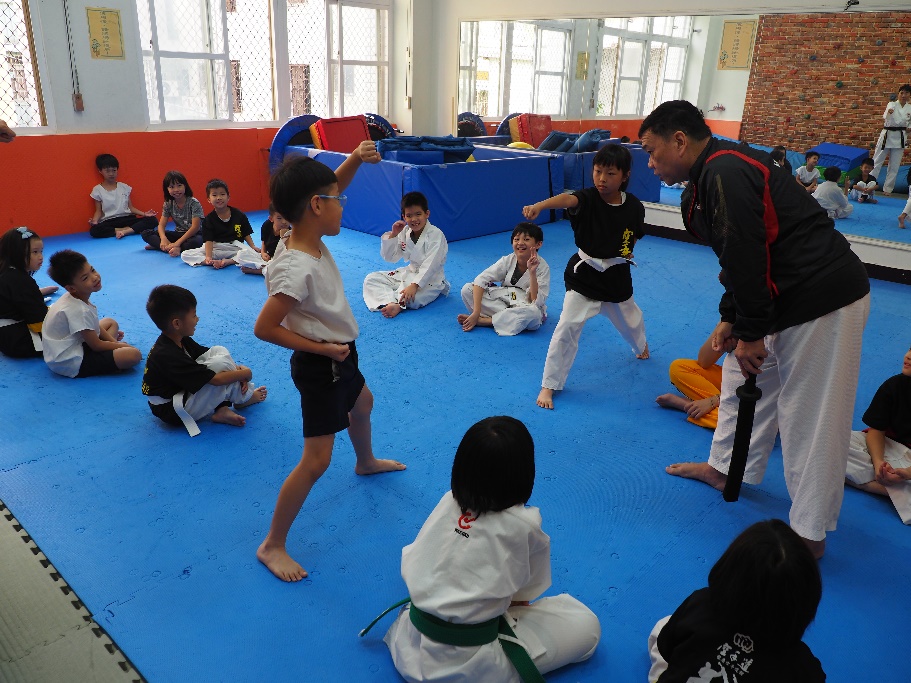 臺南市永福國小111學年度上學期學生課後社團教師介紹直排輪汪嘉慧老師滑輪溜冰協會國家A級裁判證(花式)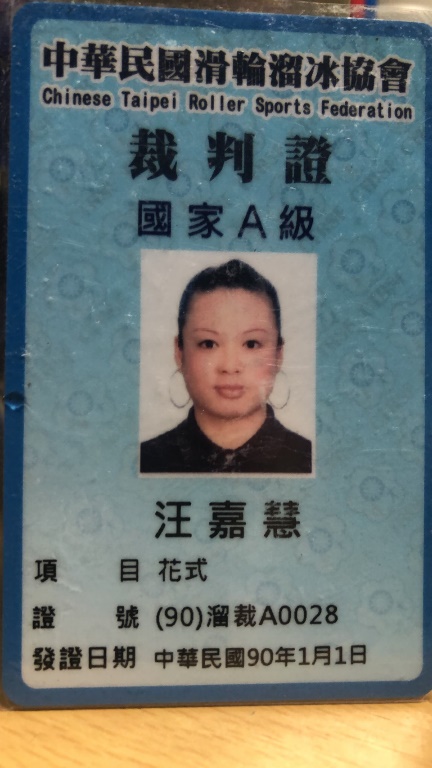 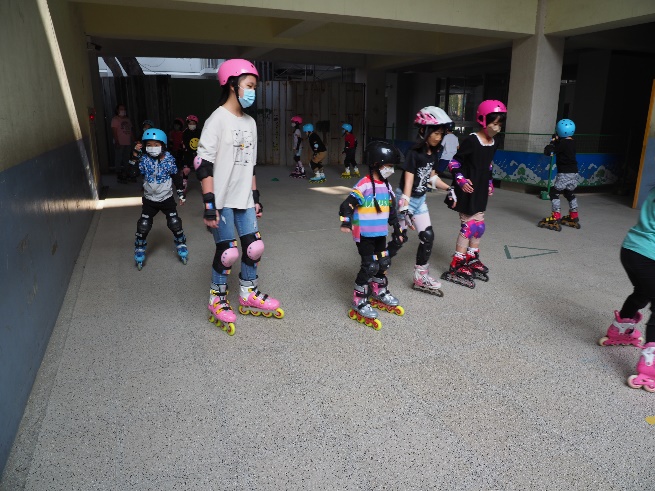 臺南市永福國小111學年度上學期學生課後社團教師介紹圍棋王昭雄老師永福、安平、億載、顯北國小圍棋老師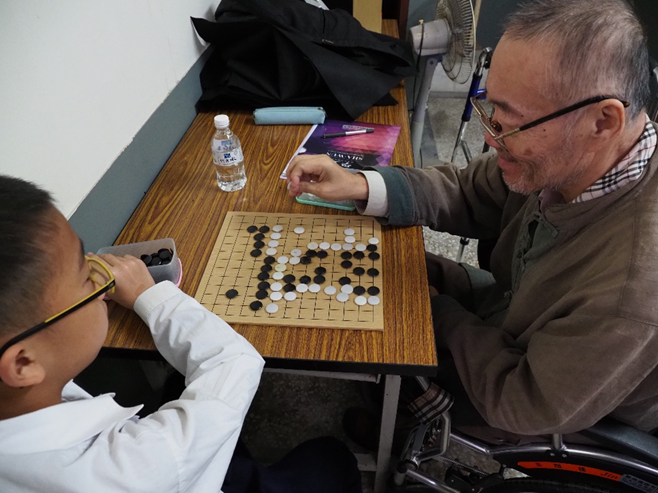 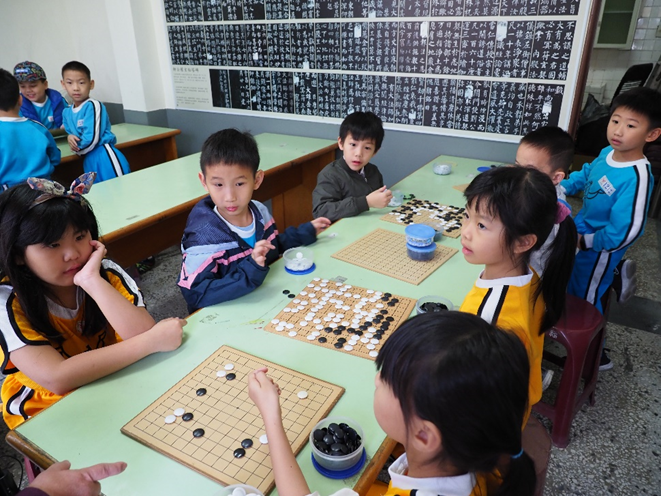 臺南市永福國小111學年度上學期學生課後社團教師介紹作文班陳美鶯老師永福、安平、億載作文社團老師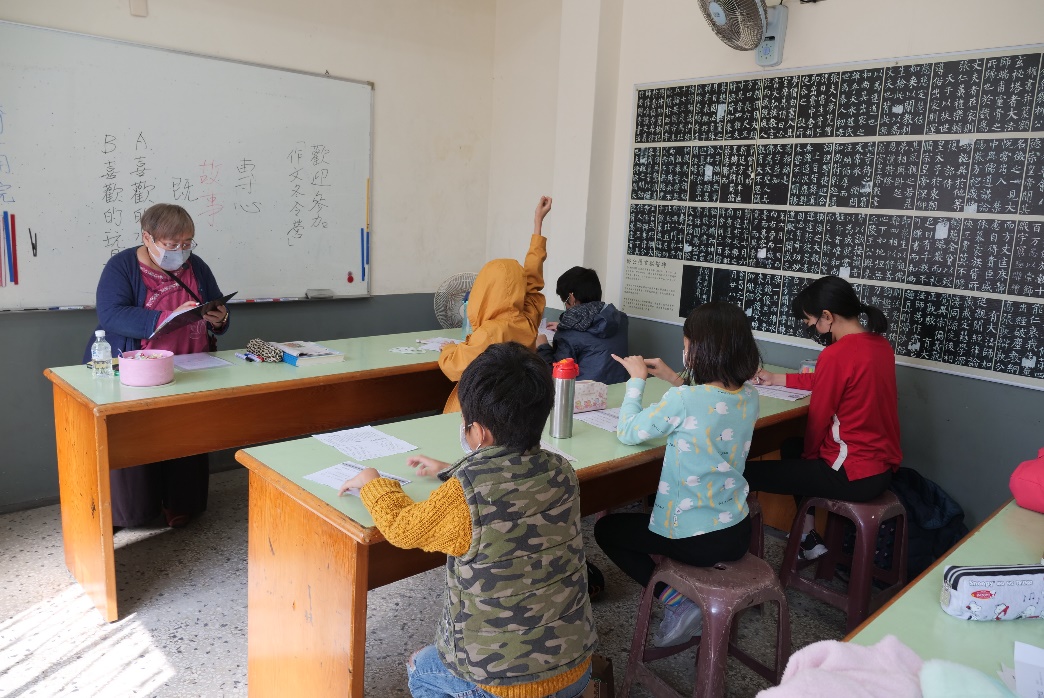 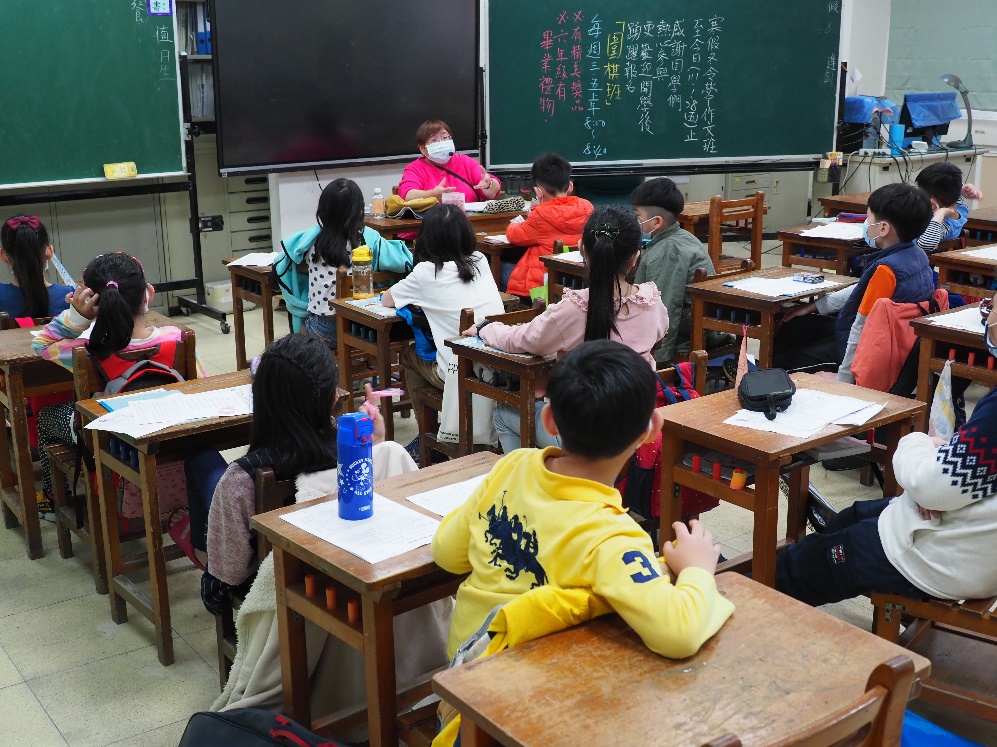 臺南市永福國小111學年度上學期學生課後社團教師介紹桌遊社陳宣文老師兩人貓桌遊工作室講師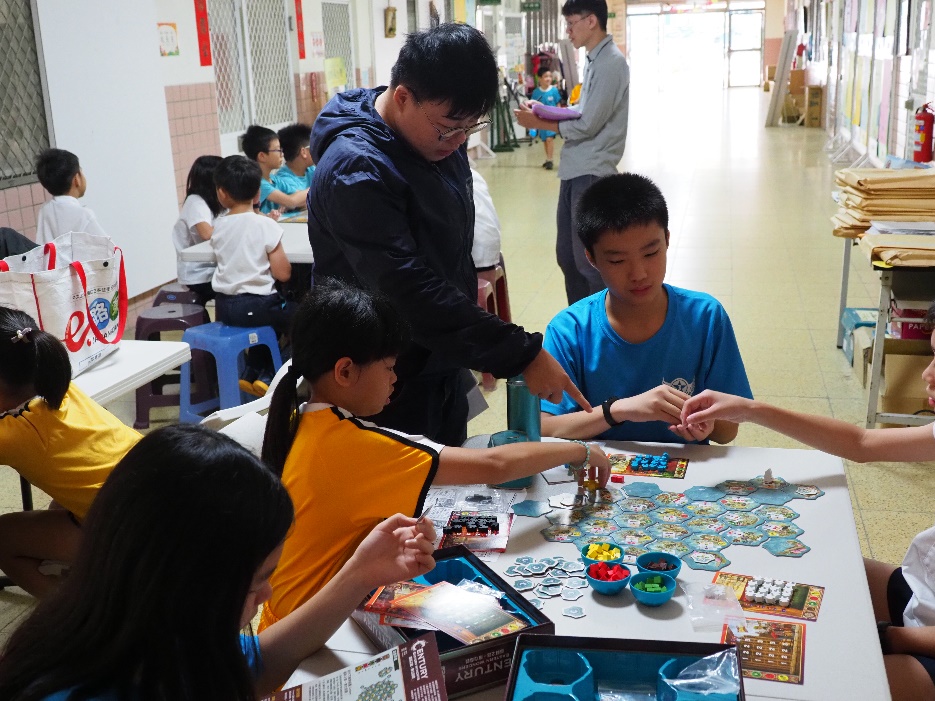 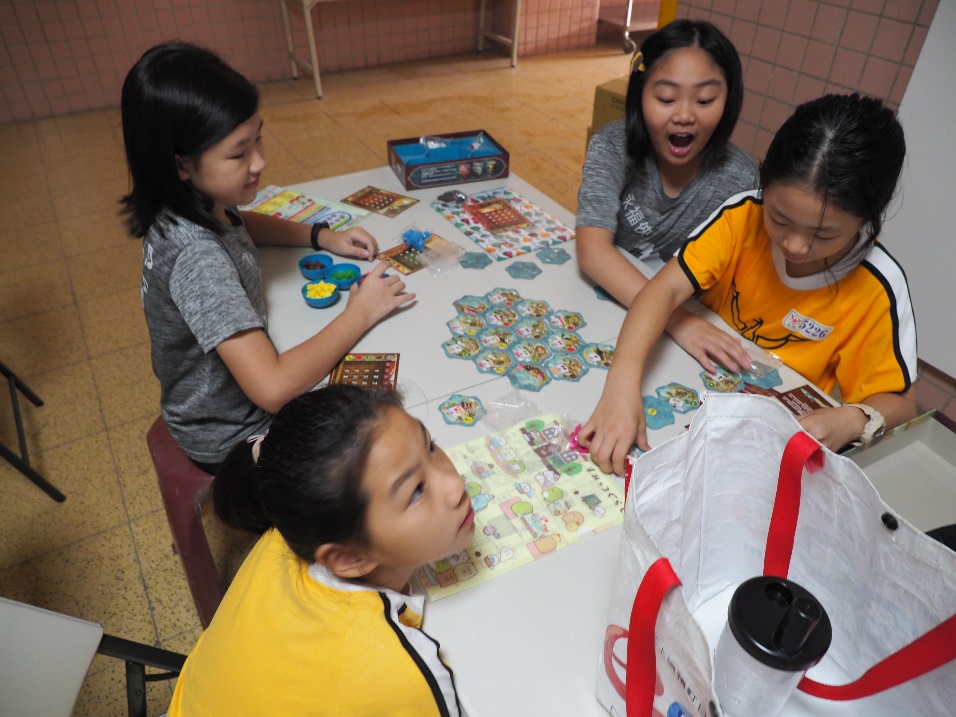 臺南市永福國小111學年度上學期學生課後社團教師介紹趣味科學魔法白佳宏老師大台南魔術發展協會理事長台南專業魔術團隊～美吉克魔幻藝術造型氣球師~小丑魔術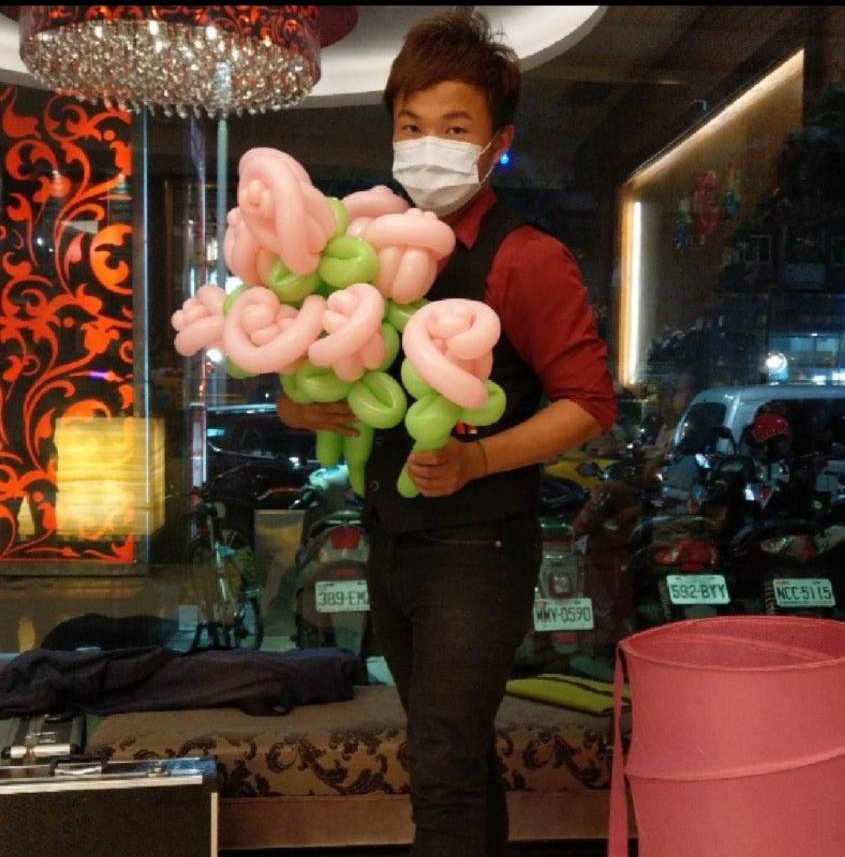 臺南市永福國小111學年度上學期學生課後社團教師介紹街舞社徐淑燕老師台南市家扶中心街舞老師、崇學國小街舞老師、復興國小街舞老師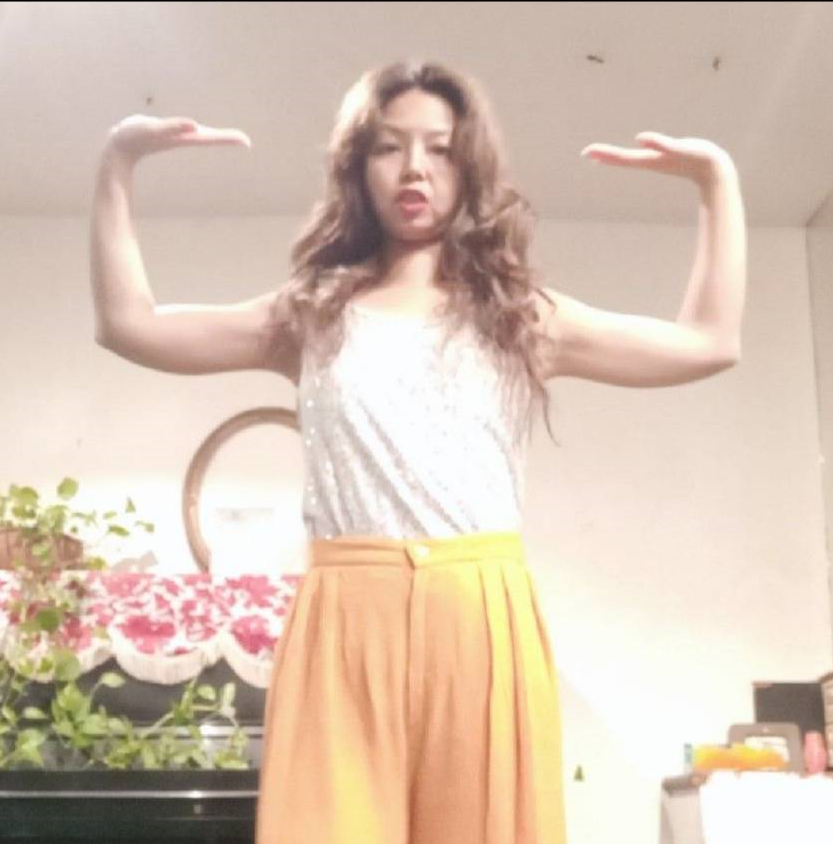 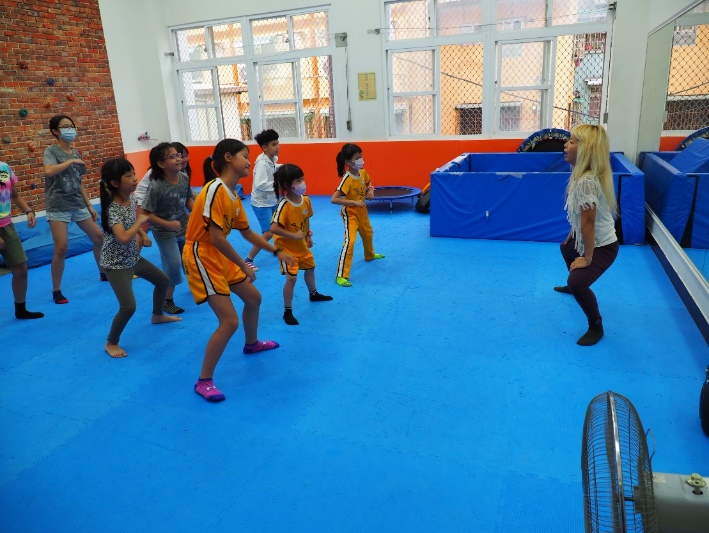 臺南市永福國小111學年度上學期學生課後社團教師介紹程式迷宮、3D建模與列印謝沛原老師永福國小資優班老師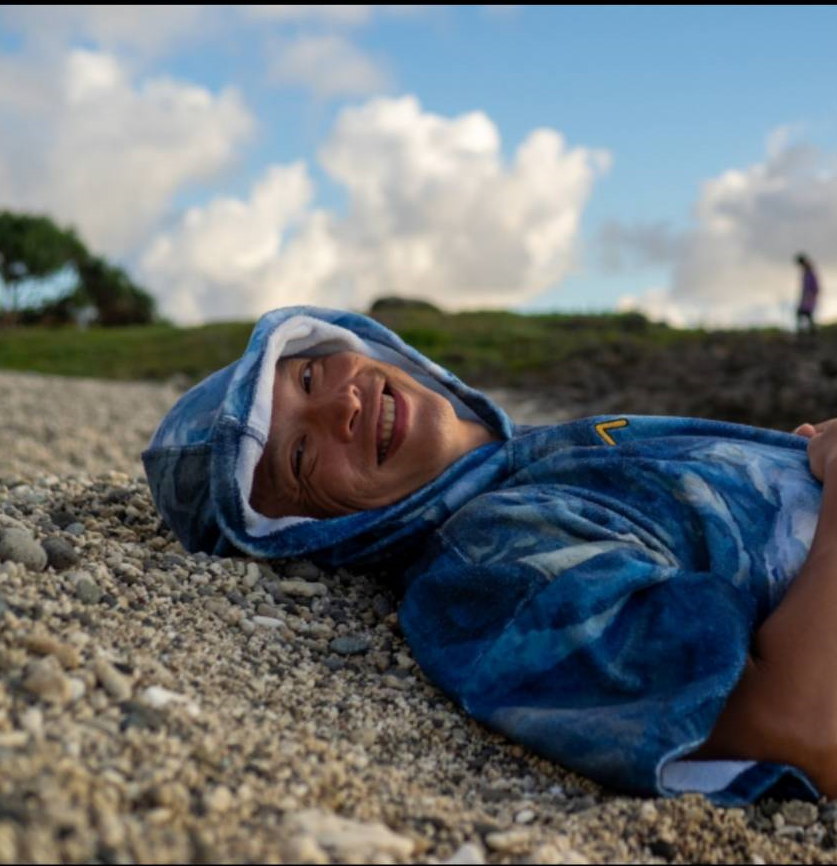 臺南市永福國小111學年度上學期學生課後社團教師介紹『I科學』實作學程班林靜美老師正修科大電子工程科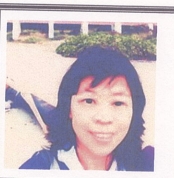 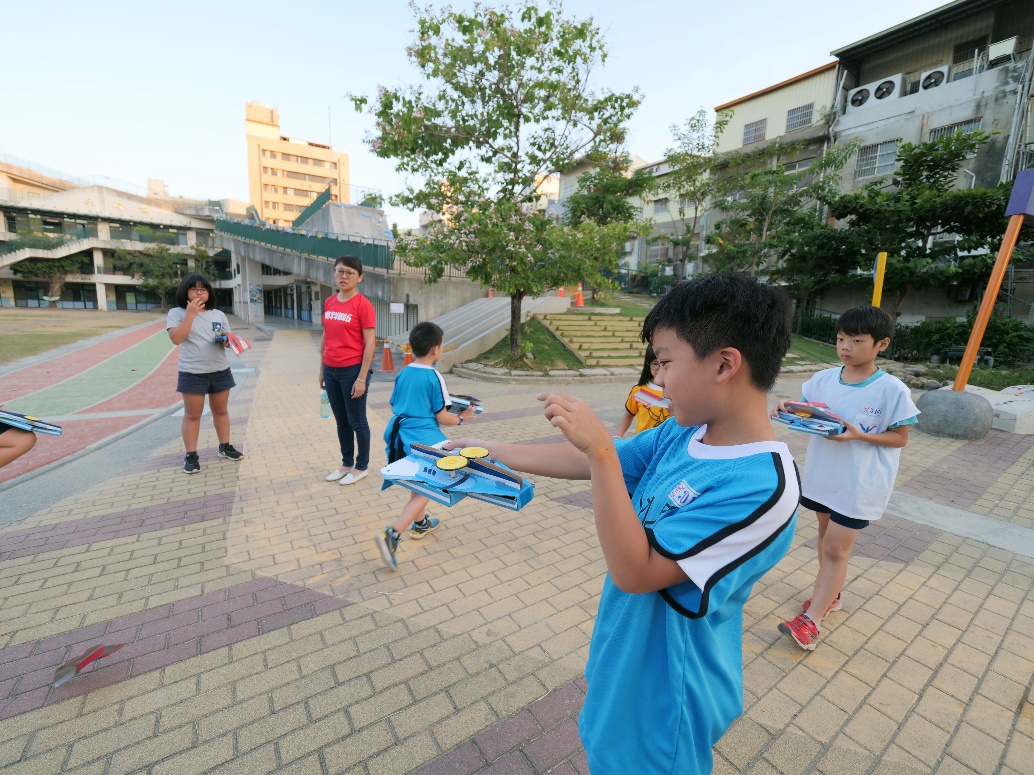 臺南市永福國小111學年度上學期學生課後社團教師介紹色鉛筆AB周蘊嫺老師東方設計大學應用美術系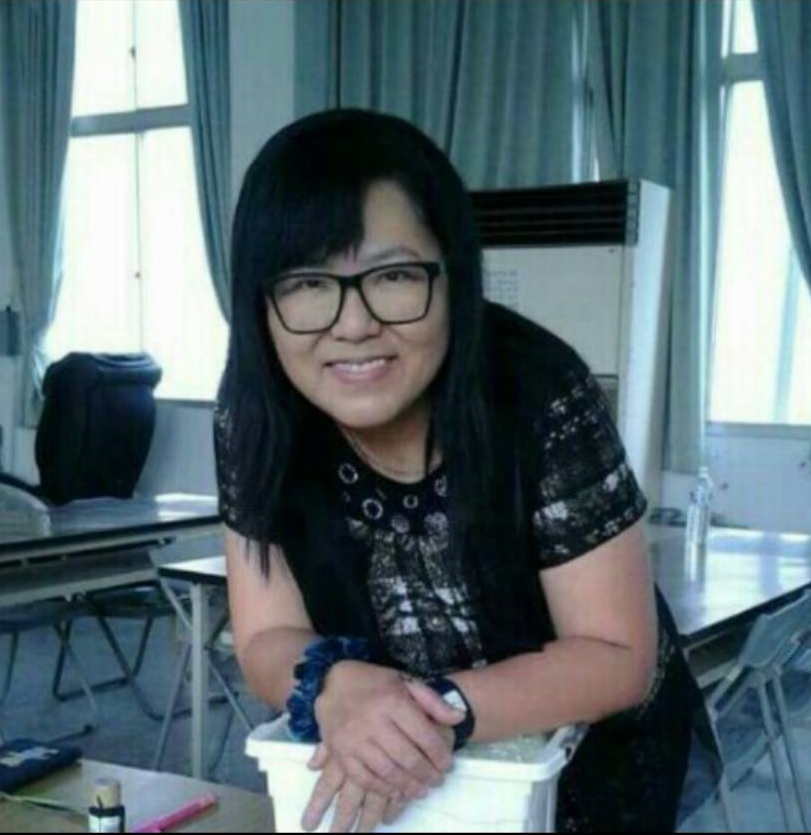 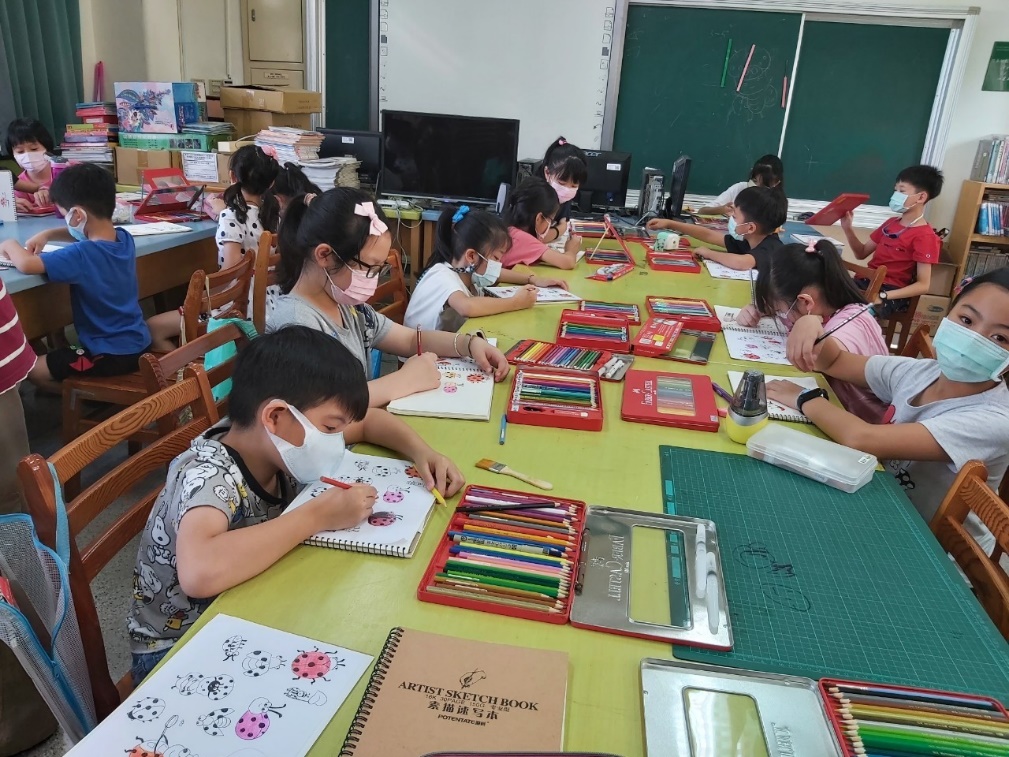 臺南市永福國小111學年度上學期學生課後社團教師介紹籃球社蔡旻諺老師長榮大學競技運動學系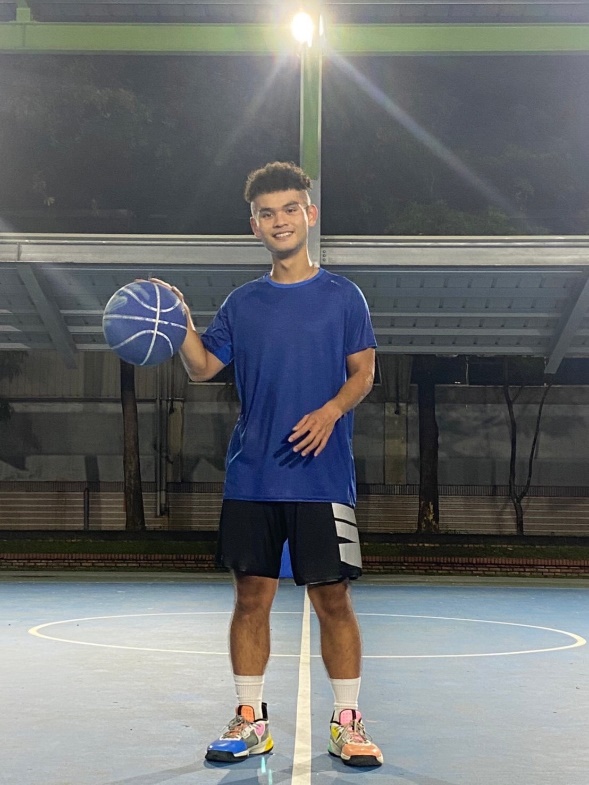 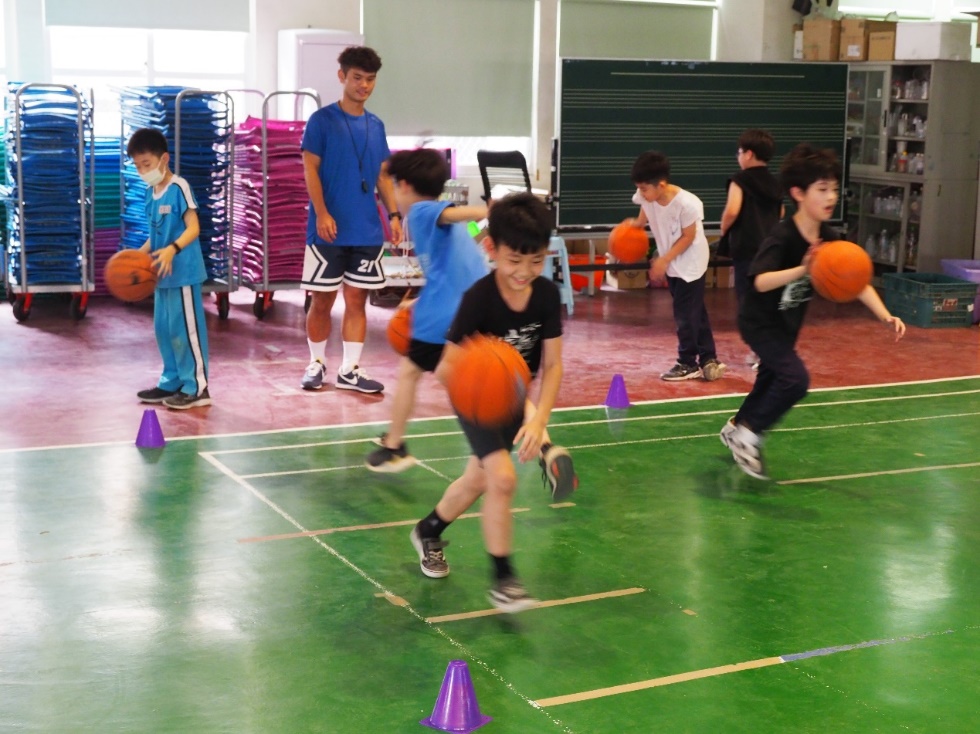 臺南市永福國小111學年度上學期學生課後社團教師介紹樂樂棒社陳柏憲老師臺南大學體育系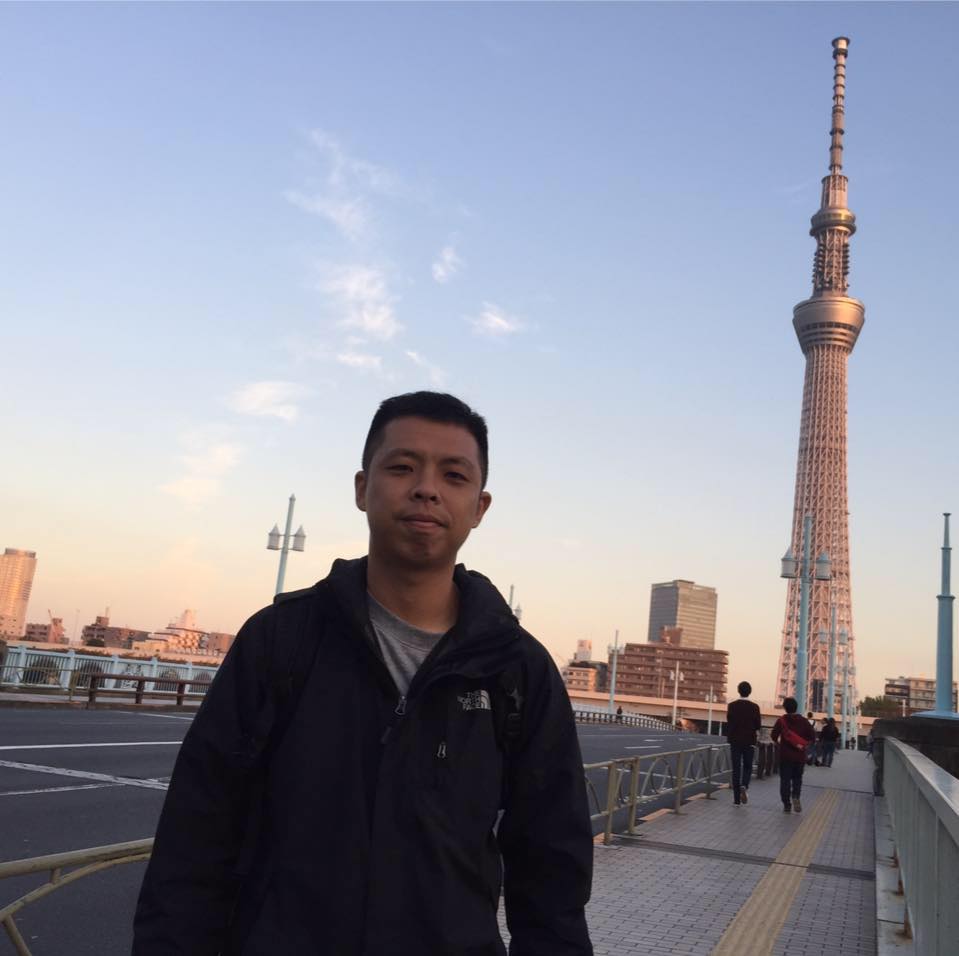 臺南市永福國小111學年度上學期學生課後社團教師介紹書法社劉嘉齊老師臺南大學國文系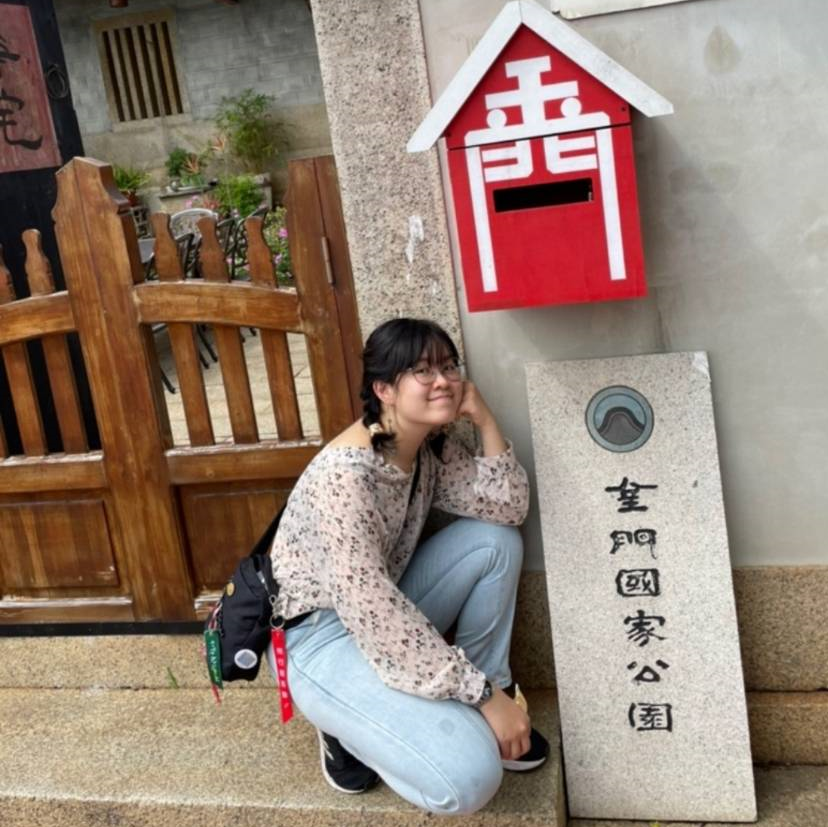 臺南市永福國小111學年度上學期學生課後社團教師介紹合唱團沈恬恬老師	國立台南大學音教所合唱教學組碩士私立東吳大學音樂系聲樂組學士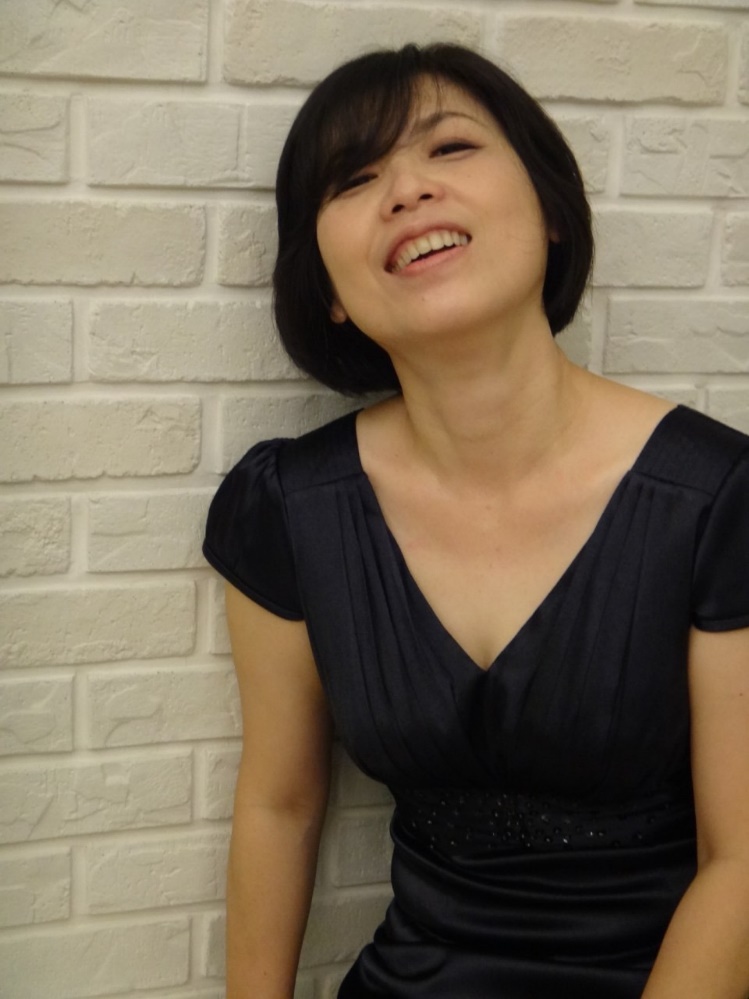 